2018-19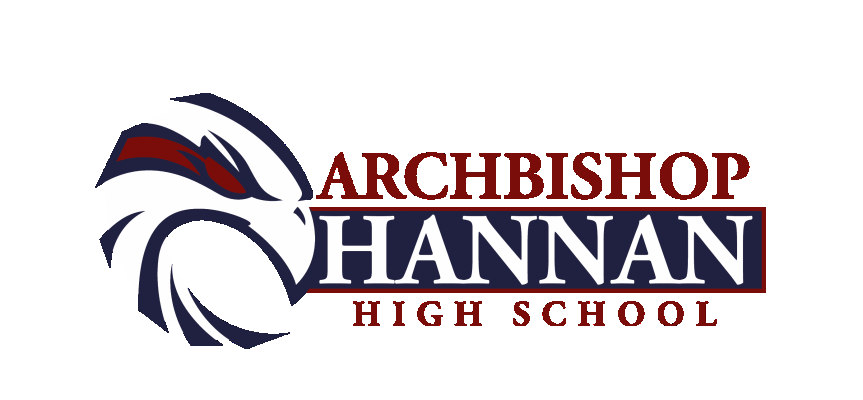 Boys Basketball ScheduleDate                      Opponent                            Site                Time           Team(s)  Nov. 8                       JAMBOREE                            Hammond               4:30                     VNov. 15                         Doyle                                     Hannan                 5:00           JVB,VG,VBNov. 19-21            Holy Cross Tourney                Holy Cross (NO)         TBA                     VNov. 24                      De La Salle                        De La Salle (NO)          3:00                JVB,VBNov. 27                St. Thomas Aquinas                     Hannan                  5:30               JVB, VBDec. 4                      Independence                         Independence              5:00            JVB,VG,VBDec. 6-8          Northlake Christian Tourney                  NCS                    TBA                    VDec. 15                      East St. John                          ESJ (Reserve)            3:30            9th, JVB,VBDec. 19                        Varnado                                 Hannan                                 Dec. 21                   St. Thomas More                     STM – Lafayette        5:30                JVB, VB                               Dec. 22                       E.D. White                              Thibodeaux             3:00                JVB, VB Dec. 27-29        Hannan Hustle Tourney                 Hannan                 TBA                    VJan. 2-5          All State Sugar Bowl Tourney        Alario Center (NO)     TBA                    VJan. 11                       Loranger                                   Hannan                 5:00           JVB,VG,VB                 Jan. 12                          OPEN                                     Jan. 15                         Albany                                      Albany                  5:00             JVB,VG,VB                          Jan.18                       Jewel Sumner                            Hannan                 5:00           JVB,VG,VB                 Jan. 22                         Bogalusa                                Bogalusa                 5:00           JVB,VG,VBJan. 24                          Capital                                  Capital (B.R.)           5:00           JVB,VG,VB                            Jan. 26                        Covington                               Covington                4:00             9th,JVB,VB                                 Jan. 29                          Loranger                               Loranger                 5:00           JVB,VG,VBFeb. 1                           Albany                                    Hannan                 5:00           JVB,VG,VB Feb. 5                        Jewel Sumner                             Sumner                  5:00            JVB,VG,VB                          Feb. 8                          Bogalusa                                 Hannan                 5:00           JVB,VG,VBFeb. 12                         Riverside                                Hannan                 6:00              JVB,VBFeb. 15                 Northlake Christian                           NCS                     6:00             JVB, VB    Feb. 23                   Play offs Begin                                 TBD                    TBA                   VBAs of Oct. 2 HAWK PRIDEPrincipal: Father Charles LatourAthletic Director: Joey HinesHead Coach: Errol GauffAssistant Coach: Dale ChimentoAthletic Trainer: Eric Richardson                               Hustle Commits:St. Helena          Hammond                         Bogalusa                        Pearl RiverSTA                   Covington                         Pine                                Hannan2018-198TH & 9TH GRADE Boys Basketball ScheduleDate                      Opponent                            Site                Time           Team(s)  Nov. 2-3                     JW Tourney                           Chapapella               TBA                    8thNov. 7                   Fontainebleau Jr. High                    FJH                       6:00                    8thNov. 9-10                  Trafton Tourney                          STA                     TBA                    8thNov. 14                      Holy Ghost                              Hannan                  6:00                    8thNov. 17                  Lakeshore Tourney                      Lakeshore                TBA                   9thNov. 20                     Country Day                            Hannan                  4:30                    8th Nov. 28                   Natalbany Middle                       Natalbany                6:00                    8th             Nov. 29                       Hammond                               Hammond                6:00                  9th & JVDec. 1                       Brother Martin                          Bro. Martin           10:00 am             8th & 9thDec. 5                          Lakeshore                               Hannan                 6:00                 9th & JVDec. 6                            Jesuit                                     Hannan                 6:00                  8th & 9thDec. 10                        Hammond                               Hannan                 6:00                 9th & JVDec. 11                       Monteleone                              Hannan                 6:00                    8th Dec. 15                       East St. John                                 ESJ                     3:30                 9th, JV, VDec. 18                       Ponchatoula                              Hannan                6:00                 9th & JVDec. 20                        Holy Ghost                              Holy Ghost             6:00                    8thJan. 3                              Jesuit                                        Jesuit                 10:00 am           8th & 9thJan. 5                           Lusher Tourney                         Lusher                  TBA                   9thJan. 8                           North Corbin                            N. Corbin               6:00                    8thJan. 9                            Ponchatoula                           Ponchatoula            6:00                 9th & JVJan. 16                         Hammond                               Hannan                6:00                 9th & JVJan. 23                         Country Day                           Country Day           4:30                    8th Jan. 26                          Covington                                Covington             5:00                 9th, JV,VJan. 30                          Hahnville                                 Hahnville              6:00                  9th & JVFeb. 2                           Northshore                             Hannan                10:00 am         9th & JVFeb. 6                           Hahnville                                Hannan                6:00                 9th & JVHAWK PRIDEPrincipal: Father Charles LatourAthletic Director: Joey HinesHead Coach: Bart BonnaffeeAthletic Trainer: Eric Richardson8TH Grade Tourney timesSaturday, Nov. 3rd games at 2:00 and 3:00 at ChappapellaFriday, Nov. 9th at 4:30 and 6:30 at Trafton AcademySaturday, Nov. 10th at 8:30 am at Trafton Academy